Warszawa, dnia 22 sierpnia 2019 r.Poz. 4ZarządzenieGeneralnego Dyrektora Ochrony Środowiska z dnia 22 sierpnia 2019 r.w sprawie organizacji i przygotowania systemu kierowania 
Generalnego Dyrektora Ochrony Środowiska 
w wyższych stanach gotowości obronnej państwaNa podstawie art. 18 ust. 3 w związku z art. 22 pkt 1 ustawy z dnia 21 listopada 1967 r. o powszechnym obowiązku obrony Rzeczypospolitej Polskiej (Dz. U. z 2018 r. poz. 1459, 
z późn. zm.), art. 123 ust. 1a ustawy z dnia 3 października 2008 r. o udostępnianiu informacji o środowisku i jego ochronie, udziale społeczeństwa w ochronie środowiska oraz 
o ocenach oddziaływania na środowisko (Dz. U. z 2018 r. poz. 2081 oraz z 2019 r. poz. 630), § 11 ust. 1 pkt 3, ust. 2 pkt 2 i ust. 3 oraz § 16 rozporządzenia Rady Ministrów z dnia 
27 kwietnia 2004 r. w sprawie przygotowania systemu kierowania bezpieczeństwem narodowym (Dz. U. poz. 978, z 2016 r. poz. 917 oraz z 2018 r. poz. 474), § 7 ust. 2 zarządzenia Ministra Środowiska z dnia 17 października 2018 r. w sprawie organizacji 
i przygotowania systemu kierowania Ministra Środowiska (Dz. Urz. MŚ poz. 54) oraz § 2 ust. 1 i 2 załącznika do zarządzenia Generalnego Dyrektora Ochrony Środowiska z dnia 
7 stycznia 2019 r. w sprawie regulaminu organizacyjnego Generalnej Dyrekcji Ochrony Środowiska (Dz. Urz. GDOŚ poz. 2) zarządza się, co następuje:§ 1. Zarządzenie określa organizację oraz sprawy związane z przygotowaniem 
i funkcjonowaniem systemu kierowania Generalnego Dyrektora Ochrony Środowiska 
w wyższych stanach gotowości obronnej państwa, zwanego dalej „systemem kierowania Generalnego Dyrektora”, w tym:zadania związane z przygotowaniem głównego stanowiska kierowania Generalnego Dyrektora Ochrony Środowiska;zakresy odpowiedzialności osób funkcyjnych w Generalnej Dyrekcji Ochrony Środowiska, zwanej dalej „GDOŚ”, za przygotowanie głównego stanowiska kierowania Generalnego Dyrektora Ochrony Środowiska;zadania związane z przygotowaniem do przemieszczenia i funkcjonowaniem Generalnego Dyrektora Ochrony Środowiska i GDOŚ w zapasowym miejscu pracy;zadania związane z przygotowaniem przez podległe regionalne dyrekcje ochrony środowiska, zwane dalej „rdoś” głównych stanowisk kierowania w stałych siedzibach 
i w zapasowych miejscach pracy.§ 2. Ilekroć w zarządzeniu jest mowa o:Generalnym Dyrektorze – należy przez to rozumieć Generalnego Dyrektora Ochrony Środowiska;komórkach organizacyjnych GDOŚ – należy przez to rozumieć departamenty, biura, Zespół do spraw Budżetu i Finansów, Stanowisko do spraw Audytu Wewnętrznego oraz Stanowisko do spraw Ochrony Informacji Niejawnych, funkcjonujące w GDOŚ;komórkach organizacyjnych rdoś – należy przez to rozumieć komórki organizacyjne 
i samodzielne stanowiska, funkcjonujące w poszczególnych rdoś;pracownikach – należy przez to rozumieć pracowników GDOŚ lub rdoś oraz osoby współpracujące z GDOŚ lub rdoś na podstawie umowy cywilno-prawnej;pracowniku do spraw obronnych – należy przez to rozumieć pracownika zajmującego stanowisko właściwe do prowadzenia spraw obronnych;stanowisku kierowania – należy przez to rozumieć stanowisko kierowania w stałej siedzibie oraz stanowisko kierowania w zapasowym miejscu pracy, będące obiektem wraz z infrastrukturą techniczną i wyposażeniem oraz obsługującymi je pracownikami przygotowanymi do realizacji zadań w systemie kierowania.§ 3. 1. Generalny Dyrektor oraz Regionalni Dyrektorzy Ochrony Środowiska tworzą system kierowania Generalnego Dyrektora.System kierowania Generalnego Dyrektora umożliwia Generalnemu Dyrektorowi kierowanie GDOŚ oraz podległymi rdoś, w szczególności w zakresie zapewnienia ciągłości podejmowania decyzji dotyczących realizacji zadań na rzecz obronności państwa oraz zadań z zakresu zarządzania kryzysowego i zagrożenia terrorystycznego.W stanie gotowości obronnej państwa czasu kryzysu, system kierowania Generalnego Dyrektora organizuje się w oparciu o utworzony w GDOŚ zespół zarządzania kryzysowego.W stanie gotowości obronnej państwa czasu wojny system kierowania Generalnego Dyrektora organizuje się w oparciu o przygotowywane w GDOŚ i w rdoś odpowiednio główne stanowisko kierowania Generalnego Dyrektora i główne stanowiska kierowania Regionalnych Dyrektorów Ochrony Środowiska.§ 4. Przygotowanie systemu kierowania Generalnego Dyrektora polega na planowaniu, organizowaniu i realizowaniu przedsięwzięć zapewniających Generalnemu Dyrektorowi 
i Regionalnym Dyrektorom Ochrony Środowiska wykonywanie zadań związanych 
z kierowaniem bezpieczeństwem narodowym, które obejmują w szczególności:przygotowanie GDOŚ i rdoś do funkcjonowania w systemie kierowania Generalnego Dyrektora, w tym:zapewnienie obsady kadrowej stanowisk kierowania,szkolenie pracowników wyznaczonych do pracy w zespołach zadaniowych stanowisk kierowania;utworzenie stanowiska kierowania Generalnego Dyrektora i stanowisk kierowania Regionalnych Dyrektorów Ochrony Środowiska;przygotowanie infrastruktury technicznej, w tym środków łączności i informatyki oraz zapewnienie zabezpieczenia logistycznego umożliwiających funkcjonowanie stanowisk kierowania;realizację programów i planów obronnych sporządzanych na potrzeby przygotowania 
i funkcjonowania stanowisk kierowania.§ 5. Przygotowanie głównych stanowisk kierowania Generalnego Dyrektora 
i Regionalnych Dyrektorów Ochrony Środowiska polega na:opracowaniu dokumentacji organizacyjnej i operacyjnej funkcjonowania stanowisk kierowania;zapewnieniu łączności telefonicznej i dostępu do sieci informatycznych;wyposażeniu stanowisk kierowania w sprzęt biurowy i kwaterunkowy;zapewnieniu warunków organizacyjnych do uruchomienia stałych dyżurów;przygotowaniu systemu powiadamiania i alarmowania w ramach powszechnego systemu ostrzegania o zagrożeniach;przygotowaniu ukryć na potrzeby ochrony przed oddziaływaniem środków rażenia ogniowego;zapewnieniu sił i środków technicznych do prowadzenia akcji ratowniczych w ramach powszechnej obrony cywilnej;wyposażeniu stanowisk kierowania w zapasowe źródła energii elektrycznej oraz ujęcia wody, których działanie jest niezależne od ogólnodostępnej infrastruktury użytkowej;zapewnieniu ochrony fizycznej osób i mienia stanowisk kierowania;zapewnieniu warunków organizacyjnych do przetwarzania informacji niejawnych stosownie do realizowanych zadań obronnych oraz ochrony tych informacji zgodnie 
z przepisami ustawy z dnia 10 sierpnia 2010 r. o ochronie informacji niejawnych (Dz. U. 
z 2019 r. poz. 742);zapewnieniu utrzymania stanowisk kierowania oraz urządzeń technicznych stanowiących ich wyposażenie w należytym stanie technicznym.§ 6. Przygotowanie do przemieszczenia i funkcjonowania w zapasowym miejscu pracy Generalnego Dyrektora i Regionalnych Dyrektorów Ochrony Środowiska wraz 
z kierowanymi przez nich odpowiednio GDOŚ i rdoś polega na:występowaniu, w razie potrzeby, do właściwych terytorialnie organów administracji 
z wnioskami o przeznaczenie na rzecz obrony obiektów planowanych do wykorzystania jako zapasowe miejsca pracy;opracowaniu planów przemieszczenia do zapasowego miejsca pracy;występowaniu, w razie potrzeby, do właściwych organów administracji z wnioskami 
o nałożenie świadczeń rzeczowych i osobistych dotyczących środków transportowych wraz z kierowcami na potrzeby zabezpieczenia przemieszczenia;opracowaniu:regulaminów organizacyjnych,regulaminów pracy stanowisk kierowania- GDOŚ i rdoś, dotyczących funkcjonowania w sytuacji zagrożenia bezpieczeństwa państwa i w czasie wojny;przystosowaniu organizacyjnym i funkcjonalnym zapasowego miejsca pracy, obejmującym w szczególności:zorganizowanie przejęcia we władanie oraz administrowanie zapasowym miejscem pracy,zapewnienie zabezpieczenia logistycznego do funkcjonowania obsady stanowiska kierowania w zapasowym miejscu pracy, w tym żywienia,zorganizowanie warunków do zapewnienia odpoczynku pracownikom wykonującym zadania w systemie całodobowych dyżurów,zorganizowanie pierwszej pomocy medycznej,zapewnienie przewozów pracowników i mienia pomiędzy stanowiskiem kierowania 
w stałej siedzibie a stanowiskiem kierowania w zapasowym miejscu pracy.§ 7. 1. W ramach systemu kierowania Generalnego Dyrektora przygotowuje się:główne stanowisko kierowania Generalnego Dyrektora;główne stanowiska kierowania Regionalnych Dyrektorów Ochrony Środowiska.W skład stanowiska kierowania, o którym mowa w ust. 1 pkt 1, wchodzą następujące zespoły:kierowania;koordynacji;zabezpieczenia- złożone z wyznaczonych pracowników komórek organizacyjnych GDOŚ.W skład stanowisk kierowania, o których mowa w ust. 1 pkt 2, wchodzą, 
z zastrzeżeniem ust. 8, następujące zespoły:kierowania;koordynacji;analizy i oceny;zabezpieczenia- złożone z wyznaczonych pracowników komórek organizacyjnych rdoś.Zespół kierowania podejmuje w wyższych stanach gotowości obronnej państwa decyzje dotyczące uruchamiania i wykonywania zadań na rzecz obronności i bezpieczeństwa.Zespół koordynacji wykonuje zadania związane z koordynacją działań na stanowisku kierowania oraz bieżącym kierowaniem realizacją zadań.Zespół analizy i oceny prowadzi analizę sytuacji kryzysowej, możliwości jej rozwoju oraz przewidywanych skutków dla zadań realizowanych w rdoś, a także dokonuje oceny szans realizacji tych zadań oraz przedstawia propozycje, które będą podstawą do przyjęcia strategii działania i podejmowania decyzji, zgodnie z właściwością Regionalnego Dyrektora Ochrony Środowiska.Zespół zabezpieczenia zapewnia funkcjonowanie stanowiska kierowania, w tym tworzy warunki do właściwej organizacji pracy, zapewnia ochronę oraz zabezpieczenie materiałowo-techniczne, medyczne, transportowe, łączność telefoniczną i teleinformatyczną.Regionalny Dyrektor Ochrony Środowiska może, stosownie do realizowanych zadań, łączyć zespoły, o których mowa w ust. 3, lub powołać więcej niż jeden zespół analizy i oceny.§ 8. 1. W ramach systemu kierowania Generalnego Dyrektora w GDOŚ przygotowuje się główne stanowisko kierowania Generalnego Dyrektora w:stałej siedzibie GDOŚ;zapasowym miejscu pracy.Szczegółową strukturę organizacyjną głównego stanowiska kierowania, o którym mowa w ust. 1 oraz zadania zespołów wchodzących w skład tego stanowiska opracowuje, 
z zastrzeżeniem zapisów § 7 ust. 2, pracownik do spraw obronnych w GDOŚ we współpracy 
z kierownikami komórek organizacyjnych GDOŚ, a następnie, po uzyskaniu akceptacji Dyrektora Generalnego GDOŚ, przedstawia ją do zatwierdzenia Generalnemu Dyrektorowi.Opracowując szczegółową strukturę organizacyjną głównego stanowiska kierowania, o którym mowa w ust. 1 oraz zadania zespołów wchodzących w skład tego stanowiska należy uwzględnić strukturę organizacyjną GDOŚ oraz liczbę przyjętych do realizacji zadań operacyjnych.§ 9. 1. Regionalni Dyrektorzy Ochrony Środowiska przygotowują główne stanowiska kierowania w:stałej siedzibie rdoś;zapasowym miejscu pracy.Szczegółową strukturę organizacyjną głównych stanowisk kierowania, o których mowa w ust. 1 oraz zadania zespołów wchodzących w skład tych stanowisk określają, 
z zastrzeżeniem zapisów § 7 ust. 3, Regionalni Dyrektorzy Ochrony Środowiska, stosownie do struktury organizacyjnej i wielkości rdoś, obszaru jej działania oraz liczby przyjętych do realizacji zadań operacyjnych.§ 10. 1. Generalny Dyrektor i Regionalni Dyrektorzy Ochrony Środowiska przygotowują główne stanowiska kierowania, o których mowa w § 7 ust. 1, w obiektach lub wydzielonych pomieszczeniach, będących w ich władaniu albo użytkowanych na podstawie umowy cywilnoprawnej lub przydzielonych w ramach świadczeń rzeczowych na rzecz obrony oraz 
z wykorzystaniem infrastruktury technicznej i logistycznej będącej we władaniu odpowiednio GDOŚ i rdoś.Generalny Dyrektor przygotowuje wspólnie z Ministrem Środowiska główne stanowisko kierowania w zapasowym miejscu pracy, o którym mowa w § 8 ust. 1 pkt 2, 
w oparciu o obiekty przydzielone Ministrowi Środowiska w ramach świadczeń rzeczowych na rzecz obrony, z wykorzystaniem infrastruktury, urządzeń i sprzętu będącego na wyposażeniu Ministerstwa Środowiska i GDOŚ.§ 11. Przygotowanie pracowników do realizacji zadań na stanowiskach kierowania należy planować i realizować w ramach szkolenia obronnego.§ 12. 1. Koordynowanie zadań związanych z:przygotowaniem głównego stanowiska kierowania Generalnego Dyrektora;przygotowaniem do przemieszczenia i funkcjonowania w zapasowym miejscu pracy Generalnego Dyrektora i GDOŚ- powierza się Dyrektorowi Generalnemu GDOŚ.Zadania, o których mowa w ust. 1, realizują:Dyrektor Biura Dyrektora Generalnego GDOŚ – w zakresie zadań określonych w § 5 
pkt 2-4, 6-9 i 11 oraz w § 6 pkt 5;pracownik do spraw obronnych – w zakresie zadań określonych w § 5 pkt 1 i 5 oraz 
w § 6 pkt 1-4;Zadanie określone w § 5 pkt 10 realizuje Pełnomocnik do spraw Ochrony Informacji Niejawnych.Zadania związane z przygotowaniem głównych stanowisk kierowania Regionalnych Dyrektorów Ochrony Środowiska oraz zadania związane z przygotowaniem do przemieszczenia i funkcjonowania w zapasowym miejscu pracy Regionalnych Dyrektorów Ochrony Środowiska i rdoś realizują Regionalni Dyrektorzy Ochrony Środowiska.§ 13. 1. Przemieszczeniu do zapasowego miejsca pracy podlegają wszystkie komórki organizacyjne GDOŚ.Skład osobowy przemieszczanych komórek organizacyjnych GDOŚ określają ich kierownicy, zgodnie z limitem ustalonym w kartach realizacji zadań operacyjnych.Przemieszczeniem do zapasowego miejsca pracy pracowników, wyznaczonych 
z poszczególnych komórek organizacyjnych GDOŚ, kieruje Dyrektor Generalny GDOŚ.Pracownicy wyznaczeni do przemieszczenia i realizacji zadań w zapasowym miejscu pracy powinni legitymować się ważnym poświadczeniem bezpieczeństwa lub upoważnieniem do przetwarzania informacji niejawnych oraz ważnym zaświadczeniem stwierdzającym przeszkolenie w zakresie ochrony informacji niejawnych.Zabezpieczenie środków finansowych na przemieszczenie i funkcjonowanie GDOŚ w zapasowym miejscu pracy zapewnia kierownik komórki organizacyjnej właściwej 
do spraw finansowych w GDOŚ, w ramach budżetu własnego GDOŚ.§ 14. 1. Zadania związane przemieszczeniem rdoś do zapasowego miejsca pracy realizują Regionalni Dyrektorzy Ochrony Środowiska.2.	Skład osobowy przemieszczanych komórek organizacyjnych rdoś określają Regionalni Dyrektorzy Ochrony Środowiska, zgodnie z limitem ustalonym w kartach realizacji zadań operacyjnych.Zabezpieczenie środków finansowych na przemieszczenie i funkcjonowanie rdoś 
w zapasowym miejscu pracy realizowane jest w ramach budżetu własnego rdoś.§ 15. 1. Stanowiska kierowania utworzone na podstawie zarządzenia uchylanego 
w § 16 pkt 1 stają się z dniem wejścia w życie niniejszego zarządzenia odpowiednio głównym stanowiskiem kierowania Generalnego Dyrektora oraz głównymi stanowiskami kierowania Regionalnych Dyrektorów Ochrony Środowiska w rozumieniu niniejszego zarządzenia.W terminie do 3 miesięcy od wejścia w życie niniejszego zarządzenia posiadana 
w GDOŚ i rdoś dokumentacja organizacyjna funkcjonowania stanowisk kierowania podlega przeglądowi pod kątem spełniania wymogów określonych w niniejszym zarządzeniu. W razie potrzeby dokumentację, o której mowa w zdaniu pierwszym, należy aktualizować, uzupełnić lub wykonać nową dokumentację.Za realizację zadania, o którym mowa w ust. 2 odpowiadają w:GDOŚ – pracownik do spraw obronnych;rdoś – Regionalni Dyrektorzy Ochrony Środowiska.§ 16. Tracą moc:zarządzenie Nr 2 Generalnego Dyrektora Ochrony Środowiska z dnia 17 lutego 2017 r. 
w sprawie systemu kierowania w Generalnej Dyrekcji Ochrony Środowiska oraz 
w regionalnych dyrekcjach ochrony środowiska;zarządzenie Nr 3 Generalnego Dyrektora Ochrony Środowiska z dnia 30 marca 2017 roku w sprawie przygotowania w ramach systemu kierowania głównego stanowiska kierowania Generalnego Dyrektora Ochrony Środowiska.§ 17. Zarządzenie wchodzi w życie po upływie 14 dni od dnia ogłoszenia.GENERALNY DYREKTOR OCHRONY ŚRODOWISKA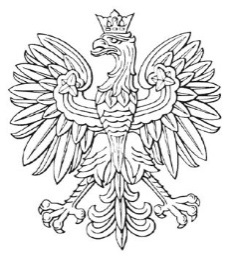 DZIENNIK URZĘDOWYGeneralnej Dyrekcji Ochrony Środowiska